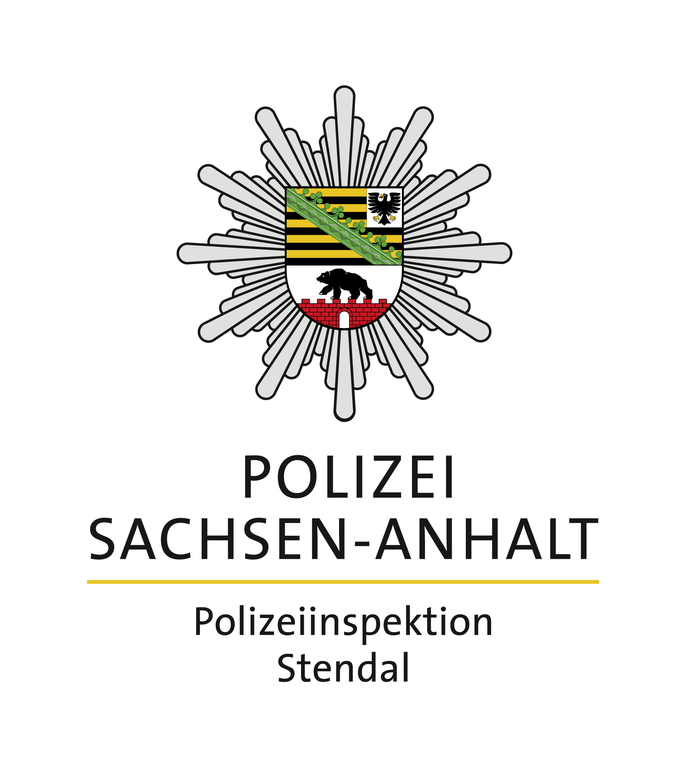 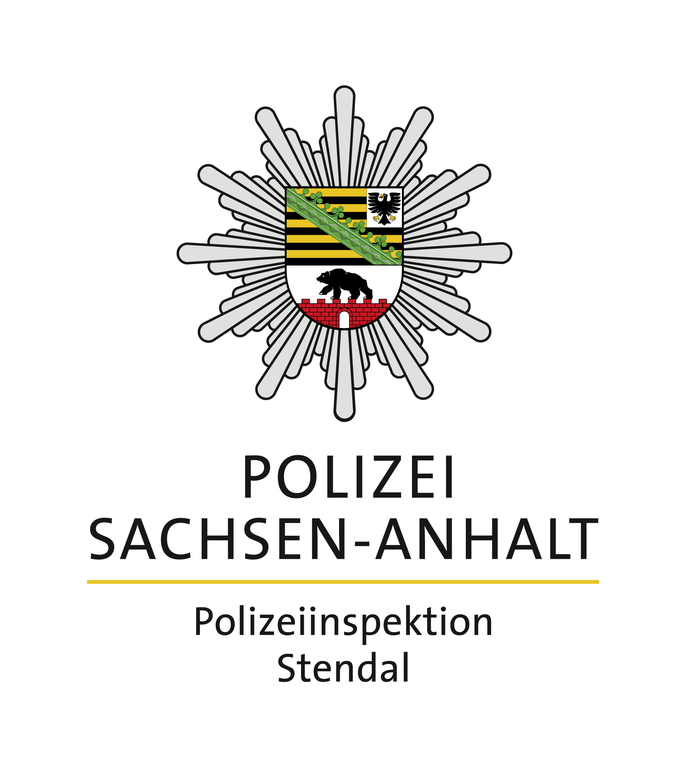 PolizeimeldungNr. 102/2024							        24.04.2024Bei Verkehrsunfall leicht verletztB189, auf Höhe Ziegenhagen, 23.04.2024, 11:32Ein 54-Jähriger befuhr die B189 in Richtung Stendal. Kurz hinter der Ortslage Ziegenhagen kam dieser aus bisher ungeklärter Ursache nach rechts von der Fahrbahn ab und kollidierte mit der Leitplanke. Daraufhin zog das Fahrzeug nach links und kippte am linken Straßenrand auf die Seite. Der Fahrzeugführer verletzte sich dabei leicht. Am Fahrzeug sowie am Straßenbankett entstanden Sachschaden. Das Fahrzeug wurde durch ein Abschleppunternehmen geborgen. Ohne Fahrerlaubnis auf der AutobahnBAB 14, 23.04.2024Die Beamten entschlossen sich am Dienstagnachmittag auf der BAB 14 ein Kraftfahrzeug mit Anhänger zu kontrollieren, da die Rücklichter am Anhänger defekt waren. Der 35-Jährige Fahrzeugführer ist nicht in Besitz der erforderlichen Fahrerlaubnis. Dem Fahrzeugführer wurde die Weiterfahrt untersagt und ein entsprechendes Strafverfahren wurde eingeleitet. Einbruch in TankstelleTangermünde, August-Bebel-Straße 75, 24.04.2024Durch bislang unbekannte Täterschaft wurde in der Nacht vom Dienstag auf den Mittwoch die Glasschiebetür einer Tankstelle aufgebrochen. Der geschätzte Stehlschaden beläuft sich auf eine fünfstellige Summe. Am Gebäude entstand ein Sachschaden. Die Kriminalpolizei hat die Ermittlungen aufgenommen.Einbruch in BaumarktTangermünde, Kirschallee 11, 24.04.2024Die bislang unbekannte Täterschaft gelangte in der Nacht vom Dienstag auf den Mittwoch über einen Zaun auf den Außenbereich eines Baumarktes. Von dort kam die Täterschaft durch das Beschädigen eines Fensters in den Innenbereich. Nach bisherigen Erkenntnissen konnten keine Gegenstände entwendet werden. Es entstand ein Sachschaden im unteren vierstelligen Bereich. Die Kriminalpolizei hat die Ermittlungen aufgenommen.Einbruch in Cafe/GaststätteOsterburg, Amselweg 34, 23.04. - 24.04.2024Durch bislang unbekannte Täterschaft wurde in der Nacht von Dienstag auf den Mittwoch durch ein Fenster in ein Gebäude eingebrochen, welches ein Cafe und eine Gaststätte beherbergen. Es wurden Gegenstände und Bargeld im oberen dreistelligen Wert entwendet. Am Gebäude entstand zudem ein Sachschaden. Die Kriminalpolizei hat die Ermittlungen aufgenommen. 